Załącznik nr 3 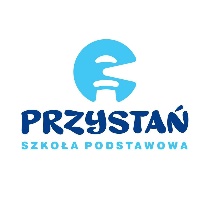 do zarządzenia Zarządu OOO z dnia 29 stycznia 2021 r.Oświadczenie Rodzica* w roku szkolnym 2021/2022Ja………………………………………………………………………………………………..
                                               (Imię i nazwisko Rodzica*) oświadczam, że:Dziecko…………………………….. uczęszczało w roku szkolnym 2020/2021 do Publicznego Przedszkola Galileo w Łodzi lub Publicznego Przedszkola Familijna Łódka 
w Łodzi.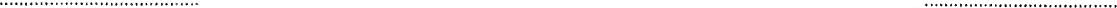 (podpis Rodzica*)	(podpis osoby weryfikującej)W rekrutacji do Publicznej Szkoły Podstawowej Kornelówka- Przystań w Łodzi na rok szkolny 2020/21 zgłaszam więcej niż jedno dziecko:(Imię/imiona i nazwisko/nazwiska kolejnych zgłoszonych dzieci)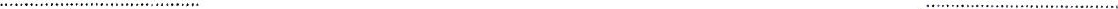 (podpis Rodzica*)	(podpis osoby weryfikującej)Dziecko……………………………...posiada rodzeństwo .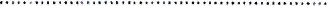 	( Imię i nazwisko kandydata)	( Imię i nazwisko rodzeństwa)które obecnie uczęszcza do Publicznej Szkoły Podstawowej Kornelówka- Przystań w Łodzi.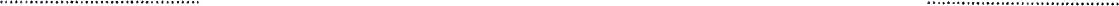 (podpis Rodzica*)	(podpis osoby weryfikującej)Dziecko…………………………...uczęszczało w roku szkolnym 2020/21 do placówki	( Imię i nazwisko kandydata)	 prowadzonej przez Ogólnopolskiego Operatora Oświaty. 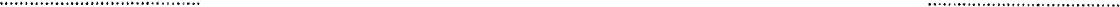 (podpis Rodzica*)	(podpis osoby weryfikującej)Rodzic dziecka ……………………………………………………….. jest pracownikiem
                                                    (Imię i nazwisko kandydata)Ogólnopolskiego Operatora Oświaty.…………………………..(podpis Rodzica*)Wyrażam wolę wzięcia udziału w postępowaniu uzupełniającym.…………………….(podpis Rodzica*)Jestem świadomy/-a odpowiedzialności karnej za złożenie fałszywego oświadczenia. …………………….(podpis Rodzica*)Ilekroć mowa o Rodzicu należy przez to rozumieć także prawnych opiekunów dziecka oraz osoby (podmioty) sprawujące pieczę zastępcza nad dzieckiem.Klauzula informacyjna RODO** Zgodnie z art. 233. 5 1. Kodeksu karnego - kto, składając zeznanie mające służyć za dowód w postępowaniu sądowym lub w innym postępowaniu prowadzonym na podstawie ustawy, zezna nieprawdę lub zataja prawdę, podlega karze pozbawienia wolności do lat 3.1.	W związku z obowiązywaniem Rozporządzenia Parlamentu Europejskiego i Rady (UE) 2016/679 z dnia 27 kwietnia 2016 r. w sprawie ochrony osób fizycznych w związku z przetwarzaniem danych osobowych i w sprawie swobodnego przepływu takich danych oraz uchylenia dyrektywy 95/46/WE (ogólne rozporządzenie o ochronie danych), dalej „RODO”, niniejszym informujemy:2.	Administratorem danych osobowych uczniów, rodziców, opiekunów prawnych uczniów, przetwarzanych podczas nauki dziecka w szkole, jest Ogólnopolski Operator Oświaty, z siedzibą w Poznaniu przy ul, Gorczyczewskiego nr 2/7, 60-544 Poznań, zarejestrowaną w Sądzie Rejonowym Poznań - Nowe Miasto i Wilda w Poznaniu, VIII Wydział Gospodarczy Krajowego Rejestru Sądowego pod nr KRS 0000044866, nr NIP 7781395875.3.	W związku z przetwarzaniem danych osobowych mogą się Państwo skontaktować się z wyznaczonym przez Administratora Inspektorem Ochrony Danych Osobowych pod adresem email: iod@familiiny.pl albo pisemnie na adres Administratora.4.	Państwa dane osobowe przetwarzane będą w celu przeprowadzenia postępowania rekrutacyjnego/uzupełniającego na podstawie art. 6 ust. 1 lit. c RODO oraz art. g ust. 2 lit. g RODO w związku z art. 133 ust. 1 oraz art. 151 ust. 1 i 2 ustawy z dnia 14 grudnia 2016 r. Prawo oświatowe.5.	Państwa dane osobowe będą przekazane podmiotom przetwarzającym dane w imieniu Administratora, uczestniczącym w wykonywaniu czynności Administratora, tj. m.in. podmiotom obsługującym systemy informatyczne, udostępniającym systemy informatyczne.6.	Dane osobowe nie będą przekazywane do państw trzecich (nienależących do Unii Europejskiej lub Europejskiego Obszaru Gospodarczego).7.	Państwa dane osobowe będą przetwarzane i przechowywanie przez okres wskazany w przepisach prawa, tj. w art. 160 ustawy z dnia 14 grudnia 2016r. Prawo oświatowe, tj. dane osobowe kandydatów zgromadzone w celach postępowania rekrutacyjnego oraz dokumentacja postępowania rekrutacyjnego są przechowywane nie dłużej niż do końca okresu, w którym uczeń uczęszcza do danej publicznej szkoły. Dane osobowe kandydatów nieprzyjętych zgromadzone w celach postępowania rekrutacyjnego są przechowywane przez okres roku, chyba że na rozstrzygnięcie dyrektora szkoły została wniesiona skarga do sądu administracyjnego i postępowanie nie zostało zakończone prawomocnym wyrokiem.8.	Posiadają Państwo:a.	prawo dostępu do treści swoich danych osobowych (art. 15 RODO),b.	prawo do sprostowania danych osobowych i ich uzupełnienia (art. 16 RODO),c.	prawo do usunięcia danych osobowych (art. 17 RODO),d.	prawo do ograniczenia przetwarzania (art. 18 RODO),e.	prawo wniesienia sprzeciwu.9.	Nie przysługuje Państwu prawo do przenoszenia danych (art. 20 RODO) oraz prawo do wniesienia sprzeciwu (art. 21 RODO).10.	Posiadają Państwo prawo do wniesienia skargi do organu nadzoru, tj. Prezesa Urzędu Ochrony Danych Osobowych 
w przypadku uznania, iż przetwarzanie danych narusza przepisy o ochronie danych osobowych.11.	Podanie danych osobowych jest obowiązkowe na podstawie wyżej wskazanych przepisów prawa, a konsekwencją niepodania danych osobowych będzie brak możliwości wzięcia udziału w prowadzonej rekrutacji.12.	Państwa dane nie będą wykorzystywane do zautomatyzowanego podejmowania decyzji ani profilowania.	Podpis Matki: …………………………………………Podpis Ojca: ………………………………………….Ilekroć mowa o Rodzicu należy przez to rozumieć także prawnych opiekunów dziecka oraz osoby (podmioty) sprawujące pieczę zastępcza nad dzieckiem.